Year 3 – Spanish – Alphabet and Ahora No BernardoStep 1Understand and say the alphabet in Spanish.Step 2Read and say the alphabet in Spanish.Step 3Write and say the alphabet in Spanish.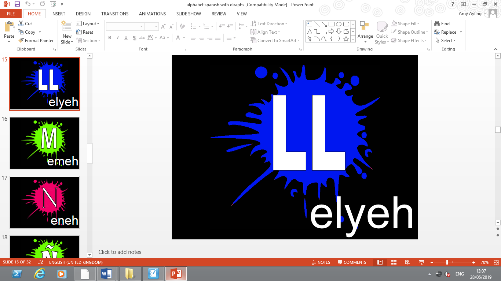 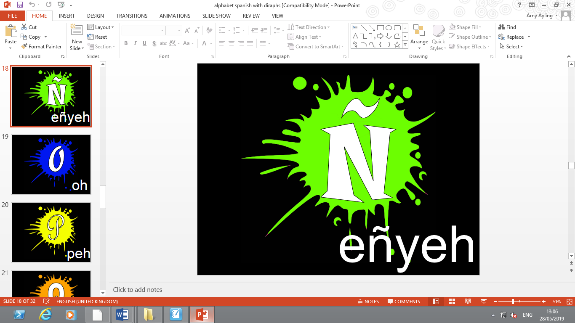 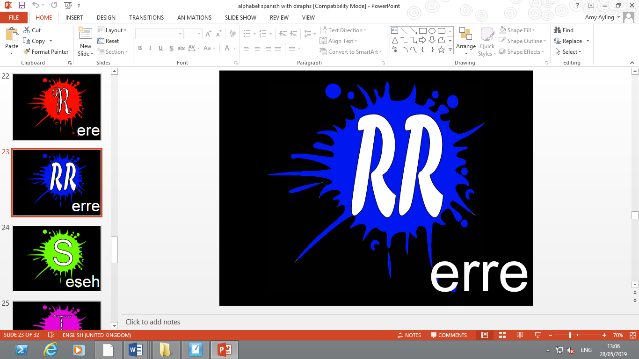 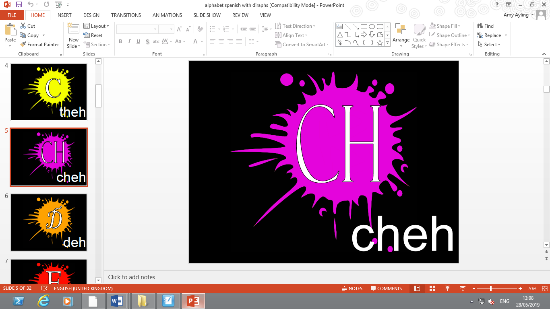 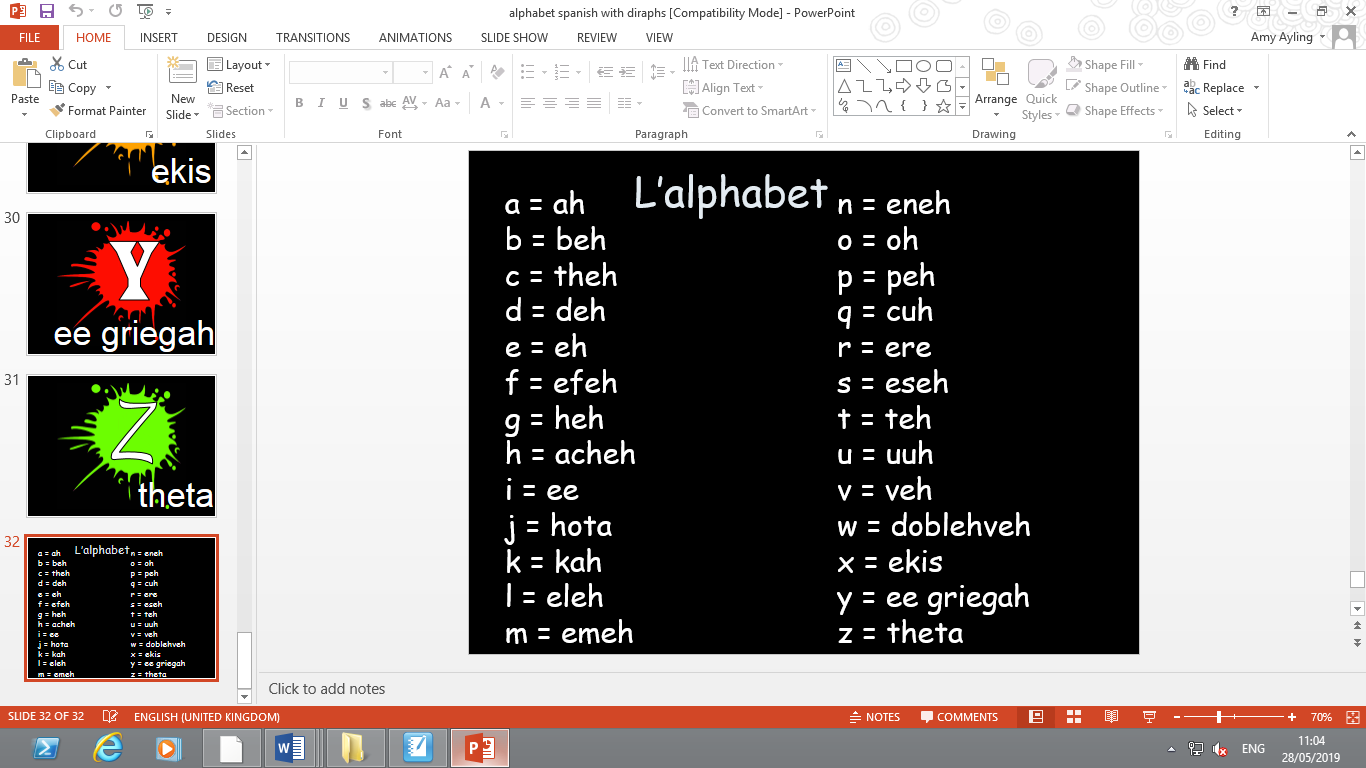 Step 4Read and say words from a Spanish story. Step 5Perform a Spanish story. 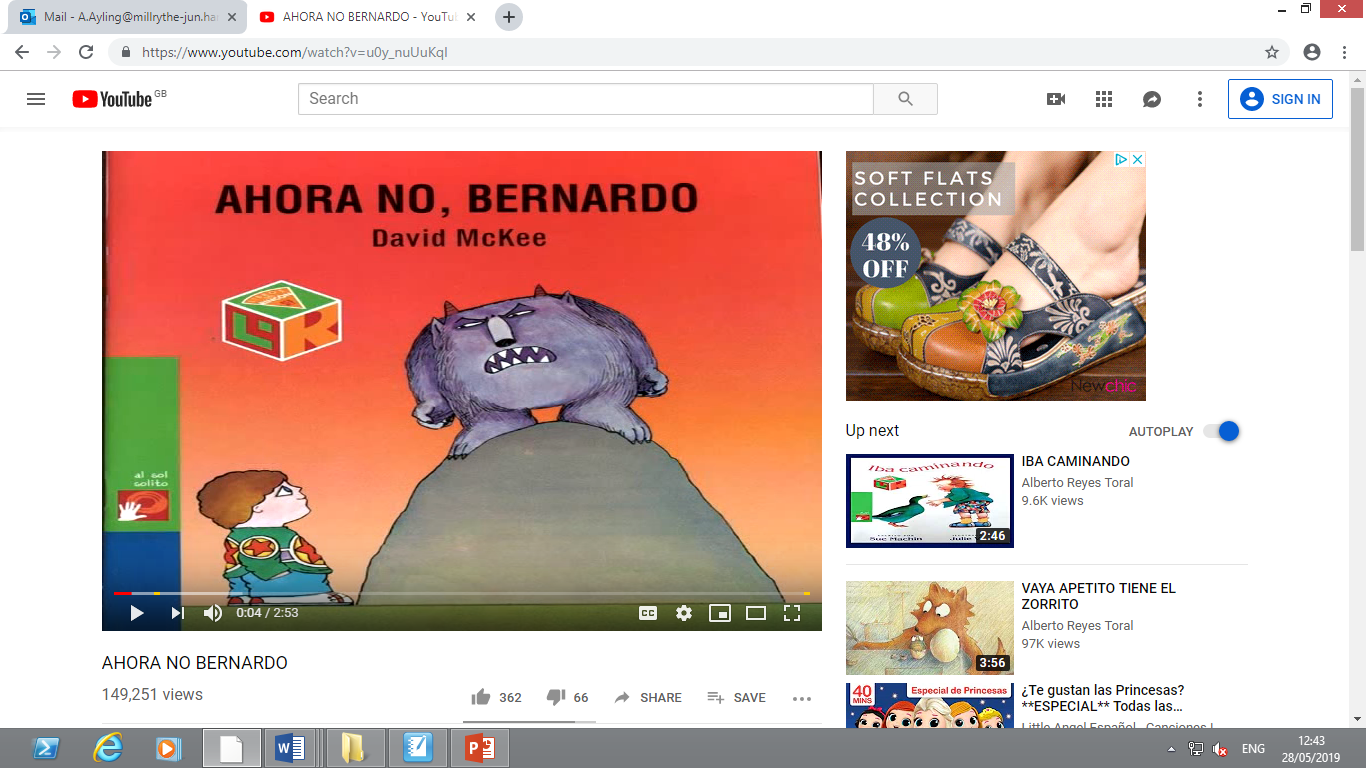 